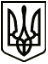 МЕНСЬКА МІСЬКА РАДАРОЗПОРЯДЖЕННЯ30 вересня 2021 року	м. Мена	№ 347Про проведення інвентаризації земельних ділянок 	З метою організації роботи по забезпеченню належного обліку земельних ділянок, які розташовані на території Менської міської територіальної громади (всіх форм власності) та здійснення контролю за використанням землі Менською міською радою, керуючись ст. 42 Закону України «Про місцеве самоврядування в Україні», ст. 12 Земельного кодексу України, зобов’язую:1.  Старостам старостинських округів Менської міської територіальної громади провести роботу по інвентаризації земельних ділянок, розташованих на території округів.2. Надати відомості щодо проведеної роботи в електронному вигляді до відділу земельних відносин, агропромислового розвитку та екології Менської міської ради до 15 грудня 2021 року за формою, наведеною у додатку, у форматі Microsoft Excel. 3. Контроль за виконанням даного розпорядження залишаю за собою.Міський голова	Геннадій ПРИМАКОВ